Pengujian Hipotesis untuk Kasus Sampel TunggalTeori SingkatUji Rataan Untuk Satu SampelUji hipotesis mengenai rata-rata dapat menggunakan distribusi Normal (umum disebut Z-test) atau distribusi T (umum disebut t-test) tergantung pada diketahui atau tidaknya nilai simpangan baku populasi (σ).Secara umum langkah-langkah pengujian suatu hipotesis mengenai rataan lawan berbagai hipotesis alternatifnya dengan menggunakan Z-test adalah sebagai berikut :H0  :   = oH1  :   < o,  > o, atau   0Pilih suatu taraf nyata ().Daerah kritis:	Z < –Z untuk hipotesis alternatif  < o	Z > Z untuk hipotesis alternatif  > o	Z < –Z/2 atau Z > Z/2 untuk hipotesis alternatif   0Perhitungan:  cari nilai Z dengan rumus:Kesimpulan : tolak H0 jika Z jatuh dalam daerah kritis, bila jatuh di luar daerah kritis terima H0.Alat dan BahanHardware	: Laptop/PCSoftware	: R StudioElemen KompetensiCatatan: Lengkapi deskripsi mengenai hasil yang diperoleh dari pengolahan data sampel teresebut.Revisi dan ralat jika ada deskripsi yang kurang tepatLampirkan Full Screen CaptureGanti screenshot dengan screenshot hasil praktikum kalian masing-masingLatihan pertama – MateriVolume dari sampel 8 kaleng cat adalah sebagai berikut (dalam liter):Lakukan pengujian hipotesis bahwa rata-rata populasi volume seluruh kaleng cat sebesar 10 dengan taraf nyata 5%1. Pengerjaan Dengan Microsoft Excel2. Pengerjaan Dengan R StudioH0: ?H1: ?Kesimpulan: ?Latihan Kedua – TugasSeorang preman Grogol berpendapat bahwa rata-rata pendapatan anak jalanan Grogol Rp 14.500,- perhari . Untuk menguji pendapat tesebut telah diselidiki 10 orang anak jalanan yang diambil secara acak dan penghasilan perhari mereka adalah sebagai berikut:Ujilah dengan taraf nyata 5% apakah pendapat preman grogol tersebut benar.1. Pengerjaan dengan Microsoft Excel2. Pengerjaan dengan R StudioH0: ?H1: ?Kesimpulan: ?File PraktikumGithub Repository:Soal LatihanSoal:Apa yang dimaksud dengan distribusi normal?Apa yang dimaksud dengan T Test?Jawaban:
1. 
2. KesimpulanDalam pengerjaan praktikum Statistika, …Kita juga dapat mengetahui…Cek List ()Formulir Umpan BalikKeterangan:MenarikBaikCukupKurangNama:(Isi Nama Anda)NIM:
(Isi NIM Anda)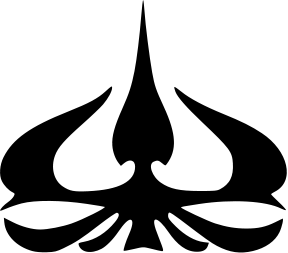 MODUL 5Nama Dosen:Dedy SugiartoHari/Tanggal:Hari, Tanggal Bulan 2022Praktikum StatistikaNama Asisten Labratorium:Azhar Rizki Zulma
065001900001Arfa Maulana 064001900039Volume9.510.110.29.810.310.59.58.8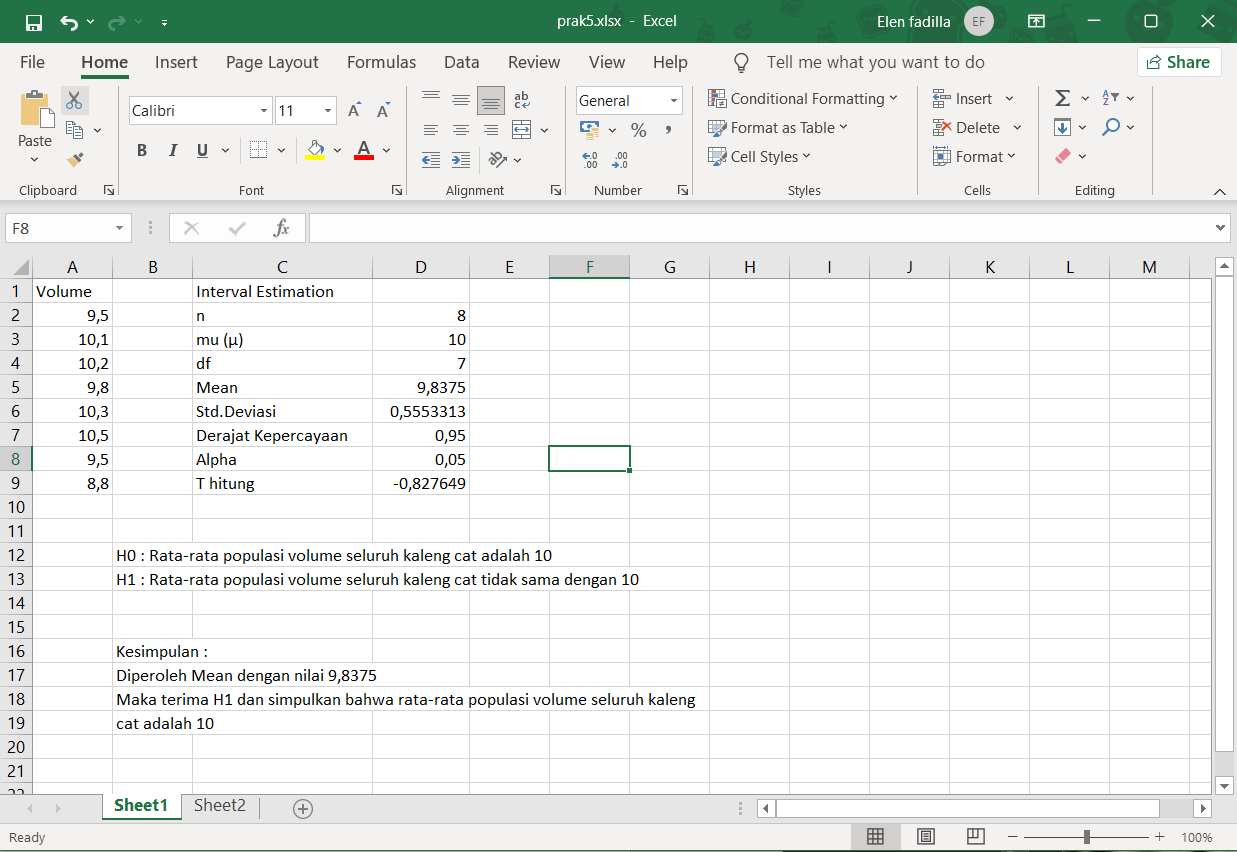 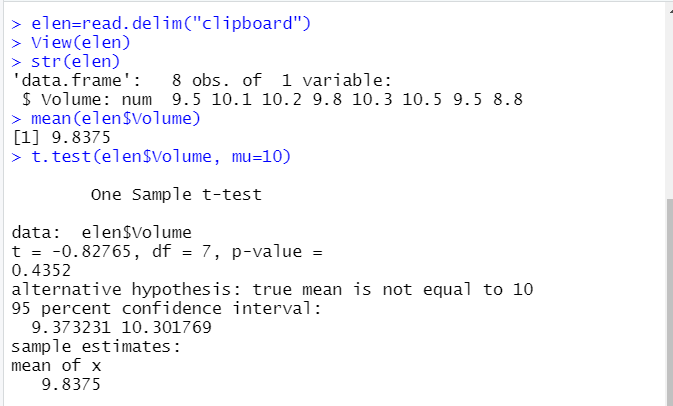 15000155001750014500140001600014500155001650014000NoElemen KompetensiPenyelesaianPenyelesaianNoElemen KompetensiSelesaiTidak Selesai1.Latihan Pertama…2.Latihan Kedua…NoElemen KompetensiWaktu PengerjaanKriteria1.Latihan Pertama… Menit…2.Latihan Kedua… Menit…